§1602-103.  Construction and validity of declaration and bylaws(a)  All provisions of the declaration and bylaws are severable.  [PL 1981, c. 699 (NEW).](b)  Neither the rule against perpetuities nor the provisions of section 116, as it or its equivalent may be amended from time to time, may be applied to defeat any provision of the declaration, bylaws or rules and regulations adopted pursuant to section 1603‑102, subsection (a), paragraph (1).  [PL 2017, c. 402, Pt. B, §3 (AMD); PL 2019, c. 417, Pt. B, §14 (AFF).](c)  In the event of a conflict between the provisions of the declaration and the bylaws, the declaration prevails except to the extent the declaration is inconsistent with this Act.  [PL 1981, c. 699 (NEW).](d)  Title to a unit and common elements is not rendered unmarketable or otherwise affected by reason of an insubstantial failure of the declaration to comply with this Act.  Whether a substantial failure impairs marketability is not affected by this Act.  [PL 1981, c. 699 (NEW).]SECTION HISTORYPL 1981, c. 699 (NEW). PL 2017, c. 402, Pt. B, §3 (AMD). PL 2017, c. 402, Pt. F, §1 (AFF). PL 2019, c. 417, Pt. B, §14 (AFF). The State of Maine claims a copyright in its codified statutes. If you intend to republish this material, we require that you include the following disclaimer in your publication:All copyrights and other rights to statutory text are reserved by the State of Maine. The text included in this publication reflects changes made through the First Regular and First Special Session of the 131st Maine Legislature and is current through November 1. 2023
                    . The text is subject to change without notice. It is a version that has not been officially certified by the Secretary of State. Refer to the Maine Revised Statutes Annotated and supplements for certified text.
                The Office of the Revisor of Statutes also requests that you send us one copy of any statutory publication you may produce. Our goal is not to restrict publishing activity, but to keep track of who is publishing what, to identify any needless duplication and to preserve the State's copyright rights.PLEASE NOTE: The Revisor's Office cannot perform research for or provide legal advice or interpretation of Maine law to the public. If you need legal assistance, please contact a qualified attorney.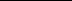 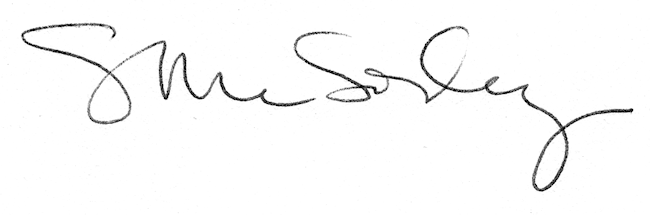 